Bangladesh Medical Association (BMA)List of Life Member-20944. BMA Narayanganj BranchSl NoVoter NoVoter Details1Voter NoLM-4400001No ImageDR. ABDUR ROUFF/Name: M/Name: BM & DC Reg. No: NID: Cell: Address: 117, N.S. Road, Kazipara
NarayangonjBlood Group: E X P I R E D2Voter NoLM-4400002No ImageDR. KHAN MOHAMMED MASIUR RAHMANF/Name: M/Name: BM & DC Reg. No: NID: Cell: Address: 52, Shah Suja Road
NarayangonjBlood Group: 3Voter NoLM-4400003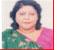 DR. LAILA F.A BANUF/Name: M/Name: BM & DC Reg. No: NID: Cell: Address: 15, NS Road
NarayangonjBlood Group: 4Voter NoLM-4400004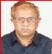 DR. M. NURUL ISLAMF/Name: Alhaj Sona MiaM/Name: BM & DC Reg. No: NID: Cell: Address: 3, DIT Market (1st Floor)
NarayangonjBlood Group: 5Voter NoLM-4400005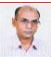 DR. ALHAJ MD. SHAH NEWAZ CHOWDHURYF/Name: Late Chowdhury M.a. HamidM/Name: BM & DC Reg. No: NID: Cell: Address: Shah Newaz Chamber
143, B.B. Road
Narayangonj.Blood Group: 6Voter NoLM-4400006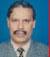 DR. TIM NURUNNABIF/Name: Late Nazmul Haque KhandakerM/Name: BM & DC Reg. No: NID: Cell: Address: 4, D I T
NarayangonjBlood Group: 7Voter NoLM-4400007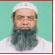 DR. MD. ABDUL AWALF/Name: M/Name: BM & DC Reg. No: NID: Cell: Address: 137, B. B. Road
NarayangonjBlood Group: 8Voter NoLM-4400008No ImageDR. MD. SHAFIQUL ISLAMF/Name: M/Name: BM & DC Reg. No: NID: Cell: Address: Nur Pharmacy
Hazi Younus Super Market
Pagla
NarayangonjBlood Group: 9Voter NoLM-4400009No ImageDR. A B M GOLAM FARUQUEF/Name: M/Name: BM & DC Reg. No: NID: Cell: Address: TRANSFERED to BMA Dhaka City

LM-Blood Group: TRANSFERED to BMA Dhaka CityLM-140554310Voter NoLM-4400010No ImageDR. SELINA AKHTER IVYF/Name: M/Name: BM & DC Reg. No: NID: Cell: Address: 157, West Deobhog,
NarayangonjBlood Group: 11Voter NoLM-4400011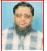 DR. SHARIF MOHAMMAD MOSADDEQUEF/Name: M/Name: BM & DC Reg. No: NID: Cell: Address: West Deobhog
Banglabazar
NarayangonjBlood Group: 12Voter NoLM-4400012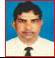 DR. MD. TAYOB ALIF/Name: M/Name: BM & DC Reg. No: NID: Cell: Address: Asst. Reg. ENT
200 Beded Hospital
NarayangonjBlood Group: 13Voter NoLM-4400013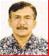 DR. SANJIB KUMAR GHOSHF/Name: M/Name: BM & DC Reg. No: NID: Cell: Address: Consultant
200 Beded Hospital
NarayangonjBlood Group: 14Voter NoLM-4400014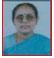 DR. MAYA SAHAF/Name: M/Name: BM & DC Reg. No: NID: Cell: Address: Consultant, General Hospital,
Narayangonj.Blood Group: E X P I R E D15Voter NoLM-4400015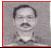 DR. SUKHAMOY SAHAF/Name: M/Name: BM & DC Reg. No: NID: Cell: Address: EMO, 200 Beded Hospital
NarayangonjBlood Group: 16Voter NoLM-4400016No ImageDR. A. S. M. AKRAMUL ISLAMF/Name: M/Name: BM & DC Reg. No: NID: Cell: Address: 233/6, B. B. Road
Press Club Building
NarayangonjBlood Group: 17Voter NoLM-4400017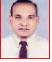 DR. MD. MOFIZUL ISLAMF/Name: Md. Asfor AliM/Name: BM & DC Reg. No: NID: Cell: Address: Kimty Drug House
106, LNA Road
NarayangonjBlood Group: 18Voter NoLM-4400018No ImageDR. MD. ZAINUL ABEDINF/Name: Late Alhaz Md. Ismail MallikM/Name: BM & DC Reg. No: NID: Cell: Address: 3, DIT. Narayangonj.Blood Group: E X P I R E D19Voter NoLM-4400019No ImageDR. MIRZA A. SOBHANF/Name: Mirza MoniruddinM/Name: BM & DC Reg. No: NID: Cell: Address: Mirza Bari, 138, N.S Road
NarayangonjBlood Group: E X P I R E D20Voter NoLM-4400020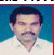 DR. MAZOR (RTD.) AZIZF/Name: Khan Sirajul IslamM/Name: BM & DC Reg. No: NID: Cell: Address: 3, DIT Market
NarayangonjBlood Group: 21Voter NoLM-4400021No ImageDR. MD. MOSTAFIZUR RAHMANF/Name: Late Md. Esmail MiahM/Name: BM & DC Reg. No: NID: Cell: Address: Mostafiz Centre
Fatullah
NarayangonjBlood Group: 22Voter NoLM-4400022No ImageDR. MD. MOZHARUL HOQUEF/Name: Late Md. Nurul HoqueM/Name: BM & DC Reg. No: NID: Cell: Address: Syed Pharmcay
Post Office Road, Fatullah
NarayangonjBlood Group: 23Voter NoLM-4400023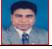 DR. CAPT. (RTD.) MD. ABUL FATANF/Name: Late Torab Ali ProdanM/Name: BM & DC Reg. No: NID: Cell: Address: 117, B. B. Road
NarayangonjBlood Group: 24Voter NoLM-4400024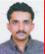 DR. S. M. SHAHNEWAZ (NOMAN)F/Name: SM Mahe AlamM/Name: BM & DC Reg. No: NID: Cell: Address: 4, DIT Market
NarayangonjBlood Group: 25Voter NoLM-4400025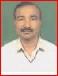 DR. MD. HAFIZUR RAHMANF/Name: Late Md. Azizur Rahman SarkarM/Name: BM & DC Reg. No: NID: Cell: Address: Deshbondhu Eye Chikitshaloy
2/20, DIT Market
NarayangonjBlood Group: 26Voter NoLM-4400026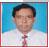 DR. MD. ABUL HOSSAIN MIAHF/Name: Alhaj Ahmed AliM/Name: BM & DC Reg. No: NID: Cell: Address: 33, Mohim Ganguli road
NarayangonjBlood Group: 27Voter NoLM-4400027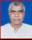 DR. DILIP KUMAR DASF/Name: Late Rabindronath DasM/Name: BM & DC Reg. No: NID: Cell: Address: 117, B. B. Road
NarayangonjBlood Group: 28Voter NoLM-4400028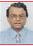 DR. MD. MOFAKHKHARUL BARIF/Name: Late Hafez Moulana A.K.M/Name: BM & DC Reg. No: NID: Cell: Address: Moumajid Ahmed
85, N. S. Road
NarayangonjBlood Group: 29Voter NoLM-4400029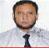 DR. ABDUL HANNANF/Name: Late Munshi Lal MiaM/Name: BM & DC Reg. No: NID: Cell: Address: 30, H. K. Banarjee Road
NarayangonjBlood Group: 30Voter NoLM-4400030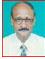 DR. SHARFUDDIN AHMEDF/Name: Late Md. Hossain UddinM/Name: BM & DC Reg. No: NID: Cell: Address: 169, B. B, Road
NarayangonjBlood Group: E X P I R E D31Voter NoLM-4400031No ImageDR. MOHAMMED A. AHSANF/Name: M/Name: BM & DC Reg. No: NID: Cell: Address: Transfered to BMA Dhaka City
LM-2035Blood Group: TRANSFERED to BMA Dhaka CityLM-140554332Voter NoLM-4400032No ImageDR. S.M. EAR-E-MAHABUBF/Name: M/Name: BM & DC Reg. No: NID: Cell: Address: 114, Nabiganj
NarayangonjBlood Group: 33Voter NoLM-4400033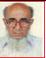 DR. MD. RAFIQUL ISLAMF/Name: Moulovi Nur MohammadM/Name: BM & DC Reg. No: NID: Cell: Address: 3, DIT
NarayangonjBlood Group: 34Voter NoLM-4400034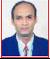 DR. ASHIS KUMAR DEYF/Name: Sujit Kumar DayM/Name: BM & DC Reg. No: NID: Cell: Address: Aman Bhaban
119, B.B. Road
NarayangonjBlood Group: 35Voter NoLM-4400035No ImageDR. MOSHIUR RAHMAN MOLLICKF/Name: Late Gulzar Ali MollickM/Name: BM & DC Reg. No: NID: Cell: Address: 96, North Chashara
NarayangonjBlood Group: 36Voter NoLM-4400036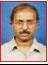 DR. MONJUR AHMEDF/Name: Md. Shawayeb AliM/Name: BM & DC Reg. No: NID: Cell: Address: Registrar Surgery
200 Beded Hospital
NarayangonjBlood Group: 37Voter NoLM-4400037No ImageDR. M I MD. NASIM SOBHANI KHONDKERF/Name: Golam Robbani KhondkerM/Name: BM & DC Reg. No: NID: Cell: Address: Consultant
389, Lalmatia, Block – E, DhakaBlood Group: 38Voter NoLM-4400038No ImageDR. MD. BADIUL ALAM AKHANDF/Name: M/Name: BM & DC Reg. No: NID: Cell: Address: Transfered to BMA Narsindi Br.
LM-22Blood Group: TRANSFERED to BMA Dhaka CityLM-140554339Voter NoLM-4400039No ImageDR. AHMED FAISAL HASANF/Name: Prof Alhaz Shamsuddin AhmedM/Name: BM & DC Reg. No: NID: Cell: Address: Ex-M. O. (Eye)
200 Beded Hospital
NarayangonjBlood Group: 40Voter NoLM-4400040No ImageDR. MD. RABIUL HOSSAINF/Name: Late Md. Tazal IslamM/Name: BM & DC Reg. No: NID: Cell: Address: Ex-Consultant
200 Beded Hospital
NarayangonjBlood Group: 41Voter NoLM-4400041No ImageDR. FARUQUE AHMEDF/Name: Rakib Uddin AhmedM/Name: BM & DC Reg. No: NID: Cell: Address: Desh Pharmacy
B.B. Road
NarayangonjBlood Group: 42Voter NoLM-4400042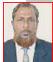 DR. KAZI MD. ABDUS SALAMF/Name: Kazi Md. IsrailM/Name: BM & DC Reg. No: NID: Cell: Address: 172, B.B. Road
NarayangonjBlood Group: 43Voter NoLM-4400043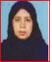 DR. NAZMA AKHTER BANUF/Name: Abdul Bari FakirM/Name: BM & DC Reg. No: NID: Cell: Address: Registered (Paed)
200 Beded Hospital
NarayangonjBlood Group: 44Voter NoLM-4400044No ImageDR. MD. AZIZAR RHAMANF/Name: M/Name: BM & DC Reg. No: NID: Cell: Address: Transfered to BMA Dinajpur
BranchLM-112Blood Group: TRANSFERED to BMA Dhaka CityLM-140554345Voter NoLM-4400045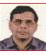 DR. ANIL KUMAR BASAKF/Name: Late Babu Lal BasakM/Name: BM & DC Reg. No: NID: Cell: Address: Mediplus
President Road
NarayangonjBlood Group: 46Voter NoLM-4400046No ImageDR. KUTUB UDDIN CHOWDHURYF/Name: Moulovi Md. Lutfur RahmanM/Name: BM & DC Reg. No: NID: Cell: Address: Asst. Reg.
200 Beded Hospital
NarayangonjBlood Group: 47Voter NoLM-4400047No ImageDR. MOHAMMAD BODRUDDOZAF/Name: M/Name: BM & DC Reg. No: NID: Cell: Address: TRANSFERED to BMA Khulna
Branch LM-2900247Blood Group: TRANSFERED to BMA Dhaka CityLM-140554348Voter NoLM-4400048No ImageDR. MD. ABDUL AWAL MIAHF/Name: Alhaj Md. Abdul Maleque MiahM/Name: BM & DC Reg. No: NID: Cell: Address: Ex-Emo, 200 Beded Hospital. Narayanganj.Blood Group: 49Voter NoLM-4400049No ImageDR. JYOTI MADHAB BANIKF/Name: Late Bindu Madhab BanikM/Name: BM & DC Reg. No: NID: Cell: Address: EMO, 200 Beded Hospital
NarayangonjBlood Group: 50Voter NoLM-4400050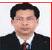 DR. K. M. ASHRAF ALIF/Name: Md. Jalal Uddin AhmedM/Name: BM & DC Reg. No: NID: Cell: Address: North Chashara
NarayangonjBlood Group: 51Voter NoLM-4400051No ImageDR. DIPA ISLAMF/Name: Late Ruhini DasM/Name: BM & DC Reg. No: NID: Cell: Address: 117/3, Don Chamber
NarayangonjBlood Group: 52Voter NoLM-4400052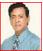 DR. SAYEED AHMED SIDDKYF/Name: Mr. Quamruddin Ahmed SiddiqyM/Name: BM & DC Reg. No: NID: Cell: Address: 72, Sat Masjid Road
Dhanmondi
DhakaBlood Group: 53Voter NoLM-4400053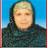 DR. FATEMA SHIRINF/Name: Late Md. Gazi AbdullahM/Name: BM & DC Reg. No: NID: Cell: Address: 117/5 West Deobhog
Beparipara
NarayangonjBlood Group: 54Voter NoLM-4400054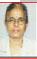 DR. CHINU RANI ROYF/Name: Late Prasanna Kr. RoyM/Name: BM & DC Reg. No: NID: Cell: Address: Sr. Consultant
200 Beded Hospital
NarayangonjBlood Group: 55Voter NoLM-4400055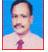 DR. SYED HAMEDUL HAQUEF/Name: Syed Zahedul HoqueM/Name: BM & DC Reg. No: NID: Cell: Address: Modina Optical
2/9, DIT Market
NarayangonjBlood Group: 56Voter NoLM-4400056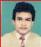 DR. R AHSANF/Name: Md. Mozammel HoqueM/Name: BM & DC Reg. No: NID: Cell: Address: 78/3 New Chashara, Jamtala
NarayangonjBlood Group: 57Voter NoLM-4400057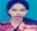 DR. SHAMINA JAHANF/Name: Md. Abdul AzizM/Name: BM & DC Reg. No: NID: Cell: Address: 78/3 New Chashara,Jamtala
NarayangonjBlood Group: 58Voter NoLM-4400058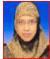 DR. SALEHA AKTERF/Name: Mr. Alhaj Mohammed AliM/Name: BM & DC Reg. No: NID: Cell: Address: Shahnewaz Chamber
143. B. B. Road
NarayangonjBlood Group: 59Voter NoLM-4400059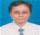 DR. PRADIP KUMAR DASF/Name: Late Bisweswar DasM/Name: BM & DC Reg. No: NID: Cell: Address: 54, B. B. Road
NarayangonjBlood Group: 60Voter NoLM-4400060No ImageDR. MD. NAZRUL ISLAMF/Name: Md. Abdus ShobhanM/Name: BM & DC Reg. No: NID: Cell: Address: Sharif Clinic
145, B. B. Road, Narayanganj.Blood Group: 61Voter NoLM-4400061No ImageDR. MD. SHAMSUL KARIMF/Name: M/Name: BM & DC Reg. No: NID: Cell: Address: Asstt. Prof. (Psych) Comilla Medical College,ComillaBlood Group: TRANSFERED to BMA Dhaka CityLM-140554362Voter NoLM-4400062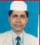 DR. MD. AFTAB UDDINF/Name: Alhaj Almas AliM/Name: BM & DC Reg. No: NID: Cell: Address: Bondor THC
NarayangonjBlood Group: 63Voter NoLM-4400063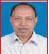 DR. MD. NURUL ISLAMF/Name: Late Md. Belal Uddin MianM/Name: BM & DC Reg. No: NID: Cell: Address: Jr. Consultant
General Hospital
NarayangonjBlood Group: 64Voter NoLM-4400064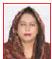 DR. PARVEEN AHMEDF/Name: Affazuddin AhmedM/Name: BM & DC Reg. No: NID: Cell: Address: Jr. Consultant
General Hospital
NarayangonjBlood Group: 65Voter NoLM-4400065No ImageDR. MD. GULAM KIBRIAF/Name: M/Name: BM & DC Reg. No: NID: Cell: Address: Transfered to BMA Norshingdi
LM-4500012 Next Transfered to
Dhaka City LM-1402847Blood Group: TRANSFERED to BMA Dhaka CityLM-140554366Voter NoLM-4400066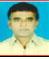 DR. MD. GOLAM MOSTAFAF/Name: Md. Akkas AliM/Name: BM & DC Reg. No: NID: Cell: Address: Araihazar THC
NarayangonjBlood Group: 67Voter NoLM-4400067No ImageDR. MD. FIROZ AHMED KHANF/Name: Md. Fazlul Karim KhanM/Name: BM & DC Reg. No: NID: Cell: Address: Medical Specialist
THC, Araihazar
NarayangonjBlood Group: 68Voter NoLM-4400068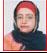 DR. CHEMANARA BEGUMF/Name: Md. Siddiqur RahmanM/Name: BM & DC Reg. No: NID: Cell: Address: 97/2 DP Road, 2, Baburail
NarayangonjBlood Group: 69Voter NoLM-4400069No ImageDR. BAKHTIARUZZAMANF/Name: Late Moniruzzaman KhanM/Name: BM & DC Reg. No: NID: Cell: Address: Fatullah, NarayangonjBlood Group: E X P I R E D70Voter NoLM-4400070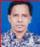 DR. G. M. FARIDF/Name: Abul Bahar GaziM/Name: BM & DC Reg. No: NID: Cell: Address: Anaesthetist
General Hospital
NarayangonjBlood Group: 71Voter NoLM-4400071No ImageDR. MEHER PARVEENF/Name: Late Abdul MannanM/Name: BM & DC Reg. No: NID: Cell: Address: 242/3/A, Shenpara, Parbota
Mirpur-10, Dhaka.Blood Group: 72Voter NoLM-4400072No ImageDR. SUBHEN KUMAR PODDARF/Name: Sarojendra Nath PoddarM/Name: BM & DC Reg. No: NID: Cell: Address: Holly Clinic
9, B. B. Road, 
NarayangonjBlood Group: 73Voter NoLM-4400073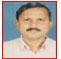 DR. RAJA DEVA SANKAR MONDALF/Name: Late Rasa Raj MondalM/Name: BM & DC Reg. No: NID: Cell: Address: Nani Saha, 31, DN Road
NarayangonjBlood Group: 74Voter NoLM-4400074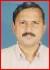 DR. SHAMSUDDINF/Name: Moh. MofizuddinM/Name: BM & DC Reg. No: NID: Cell: Address: Emon Medical Store
42, Serajdowla Road
NarayangonjBlood Group: 75Voter NoLM-4400075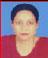 DR. SYEDA MISHKAD JAHANF/Name: Syeda RashidM/Name: BM & DC Reg. No: NID: Cell: Address: Jr. Consultant
200 Beded Hospital
NarayangonjBlood Group: 76Voter NoLM-4400076No ImageDR. TOFAYEL AHMEDF/Name: Naim Uddin MiahM/Name: BM & DC Reg. No: NID: Cell: Address: Consultant, Eye
200 Beded Hospital
NarayangonjBlood Group: 77Voter NoLM-4400077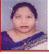 DR. SHAHEEN AKHTERF/Name: Mohammad ShamsuddinM/Name: BM & DC Reg. No: NID: Cell: Address: M. O. SOPD
200 Beded Hospital
NarayangonjBlood Group: 78Voter NoLM-4400078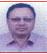 DR. SK. MOHD. ABU JAFARF/Name: M/Name: BM & DC Reg. No: NID: Cell: Address: Popular Diagnostic Centre
B. B. Road
NarayangonjBlood Group: 79Voter NoLM-4400079No ImageDR. NUR KUTUBUL ALAMF/Name: M/Name: BM & DC Reg. No: NID: Cell: Address: Senior Consultant
200 Beded Hospital
NarayangonjBlood Group: TRANSFERED to BMA Dhaka CityLM-140554380Voter NoLM-4400080No ImageDR. HAMIDA BEGUMF/Name: M/Name: BM & DC Reg. No: NID: Cell: Address: NarayangonjBlood Group: TRANSFERED to BMA Dhaka CityLM-140554381Voter NoLM-4400081No ImageDR. A.B.M. MONIR UDDINF/Name: M/Name: BM & DC Reg. No: NID: Cell: Address: Tranfered to Dhaka City
LM-1401652.Blood Group: TRANSFERED to BMA Dhaka CityLM-140554382Voter NoLM-4400082No ImageDR. ABM. GOLAM RABBANIF/Name: M/Name: BM & DC Reg. No: NID: Cell: Address: 85, N.S. Road, Narayanganj.Blood Group: 83Voter NoLM-4400083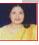 DR. LAILA PARVIN (MADHABI)F/Name: M/Name: BM & DC Reg. No: NID: Cell: Address: Don Chamber
NarayangonjBlood Group: 84Voter NoLM-4400084No ImageDR. M. A. AWALF/Name: M/Name: BM & DC Reg. No: NID: Cell: Address: M. O. Naraynganj Jail
NarayanganjBlood Group: 85Voter NoLM-4400085No ImageDR. GOLAM KIBRIA CHOWDHURYF/Name: M/Name: BM & DC Reg. No: NID: Cell: Address: „Blood Group: 86Voter NoLM-4400086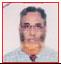 DR. MALIK KHAIRUL ANAMF/Name: M/Name: BM & DC Reg. No: NID: Cell: Address: Consultant (Eye),
General Hospital,
NarayanganjBlood Group: 87Voter NoLM-4400086No ImageDR. MALIK KHAIRUL ANAMF/Name: M/Name: BM & DC Reg. No: NID: Cell: Address: Consultant (Eye),
General Hospital,
NarayangonjBlood Group: TRANSFERED to BMA Dhaka CityLM-140554388Voter NoLM-4400087No ImageDR. AKLIMA AKHTER BANUF/Name: M/Name: BM & DC Reg. No: NID: Cell: Address: 4, DIT
NarayanganjBlood Group: 89Voter NoLM-4400088No ImageDR. MUZIBUR RAHMANF/Name: M/Name: BM & DC Reg. No: NID: Cell: Address: 4, DIT
Sadar Hospital
NarayanganjBlood Group: 90Voter NoLM-4400089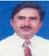 DR. MD. SHAFIQUL ISLAMF/Name: M/Name: BM & DC Reg. No: NID: Cell: Address: Registrar (Paed)
200 Beded Hospital
NarayanganjBlood Group: 91Voter NoLM-4400090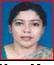 DR. KAMRU NAHARF/Name: M/Name: BM & DC Reg. No: NID: Cell: Address: 104, Naypara Road
Paikpara
NarayanganjBlood Group: 92Voter NoLM-4400091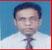 DR. MD. SHAMSUR RAHMANF/Name: M/Name: BM & DC Reg. No: NID: Cell: Address: M.O. Civil Surgeon Office
NarayanganjBlood Group: 93Voter NoLM-4400092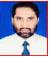 DR. ALI ASHRAF KHANF/Name: Md. Abdul LatifM/Name: BM & DC Reg. No: NID: Cell: Address: Vill-Dapa Idrakpur
Fatullah
NarayanganjBlood Group: 94Voter NoLM-4400093No ImageDR. MD. JAHANGIR ALAMF/Name: M/Name: BM & DC Reg. No: NID: Cell: Address: 46/6 B New Chashara, Jamtola
Narayangonj.Blood Group: 95Voter NoLM-4400094No ImageDR. A.K.M. SHAFIQUL ALAMF/Name: M/Name: BM & DC Reg. No: NID: Cell: Address: 121, Khanpur Main Road
Narayangonj.Blood Group: 96Voter NoLM-4400095No ImageDR. SHAMAL CHANDRA DEBNATHF/Name: M/Name: BM & DC Reg. No: NID: Cell: Address: 23/6, Prominent Housing
Road-3, P C Culture, Mohammadpur
Dhaka.Blood Group: 97Voter NoLM-4400096No ImageDR. MD. MATIUL HOQUEF/Name: M/Name: BM & DC Reg. No: NID: Cell: Address: 68, sonabibi Road, Sonakanda
Narayangonj.Blood Group: 98Voter NoLM-4400097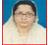 DR. AYESHA AKHTERF/Name: M/Name: BM & DC Reg. No: NID: Cell: Address: Munshi Villa
Hajee Gonj Narayangonj.Blood Group: 99Voter NoLM-4400098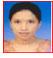 DR. ANIKA NAWAR SADIAF/Name: M/Name: BM & DC Reg. No: NID: Cell: Address: 232, West Deovogh
Narayangonj.Blood Group: 100Voter NoLM-4400099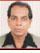 DR. MD. MASUDUL HUQ SIRAJEEF/Name: M/Name: BM & DC Reg. No: NID: Cell: Address: Apartment # B 3, House No-63
Road No.3, Gulshan-1
Dhaka-1212.Blood Group: 101Voter NoLM-4400100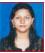 DR. SHAILA SHARMIN SHAHNEWAZF/Name: Alhaj Dr.md. Shahnewaz ChowdhuryM/Name: BM & DC Reg. No: NID: Cell: Address: Shahnewaz Chamber
143, B.B. Road
Narayangonj.Blood Group: 102Voter NoLM-4400101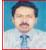 DR. ATIKUZZAMAN SOHELF/Name: M/Name: BM & DC Reg. No: NID: Cell: Address: 12, D.P. Road, 2 No. Baburail
Narayangonj.Blood Group: 103Voter NoLM-4400102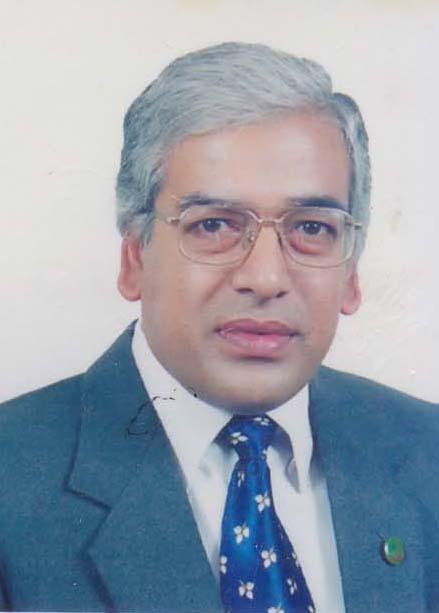 DR. GOUR SUNDAR SAHAF/Name: Late. Thakur Das SahaM/Name: Mrs. Jai Mati SahaBM & DC Reg. No: 44630NID: 6725804367839Cell: 01912527627Address: 121, Chasara, 9D, Baily Tower, Narayangonj.Blood Group: B+104Voter NoLM-4400103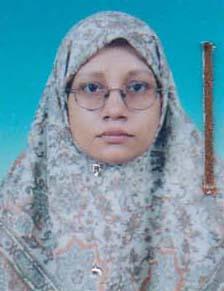 DR. ZAKIA PARVINF/Name: Late. Dr. M.a WahhabM/Name: Mrs. Rezia KhatunBM & DC Reg. No: 22857NID: 6725804365324Cell: 01713011164Address: House No: 46, Holding No: 27, H.K. Banarjee Road, Amlapara, Narayangonj.Blood Group: B+105Voter NoLM-4400104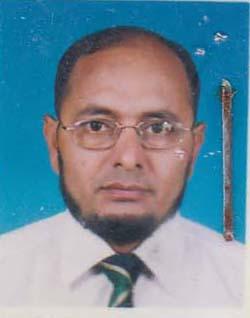 DR. MD. TAFAZZAL HOSSAINF/Name: Late Md. Abdus SattarM/Name: Mrs. Afia KhatoonBM & DC Reg. No: 24111NID: 1918149718515Cell: 01715901755Address: Lutfa Tower (1st Floor), 230/1-BB. Road, Chashara, Narayangonj.Blood Group: A+106Voter NoLM-4400105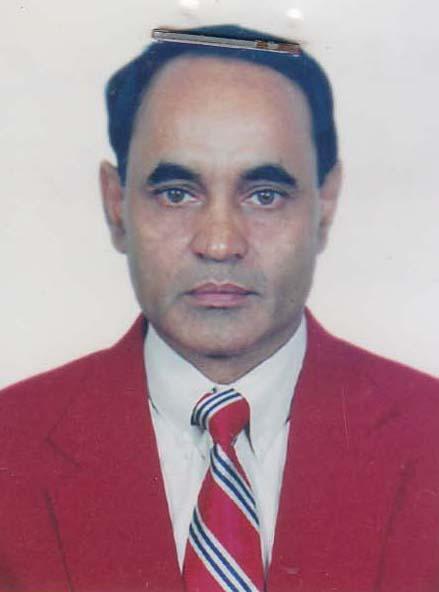 MD. MAHMUDUL ALAM TALUKDERF/Name: Late Abdul Mozid TalukderM/Name: Ms. Saleha BegumBM & DC Reg. No: 9557NID: 6725803907159Cell: 01819226927Address: Doctors Quarter, 200 Bed Hospital, Naryangonj.Blood Group: O+107Voter NoLM-4400106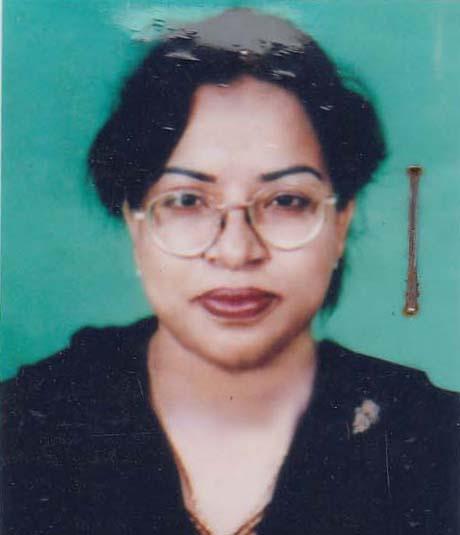 DR. SHARMIN SULTANAF/Name: Md. Abdul HakimM/Name: Mrs. Z.h BegumBM & DC Reg. No: 29373NID: 6725803407144Cell: 01711236047Address: Doctors Quarter, 200 Bedded Hospital Khanpur, Narayanganjj.Blood Group: B+108Voter NoLM-4400107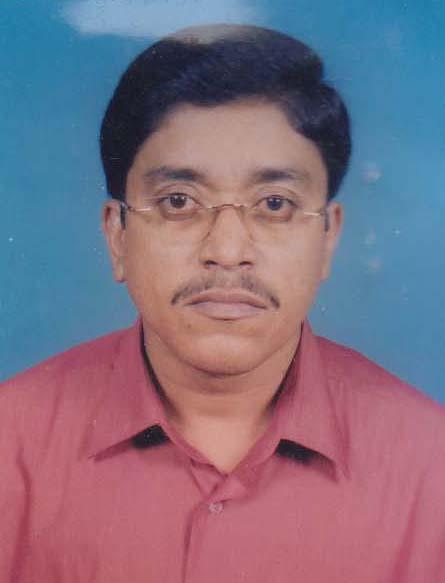 DR. NASIR AHMEDF/Name: Md. Ahsan UllahM/Name: Mrs. NoorjahanBM & DC Reg. No: 23180NID: 6725806398187Cell: 01715882730Address: 171, Deobhog, Pucca Road, Narayngonj.Blood Group: A+109Voter NoLM-4400108No ImageDR. NILUFOR AKHTERF/Name: M/Name: BM & DC Reg. No: NID: Cell: Address: 180, Deobhog Pucca Road,
NarayangonjBlood Group: A+110Voter NoLM-4400109No ImageDR. MIR NUR-E-NAZMAF/Name: M/Name: BM & DC Reg. No: NID: Cell: Address: 49 K.C Nag Road, Amlapara,
Narayangonj.Blood Group: 111Voter NoLM-4400110No ImageDR. MD. AMINUR RAHMANF/Name: M/Name: BM & DC Reg. No: NID: Cell: Address: Junior Consultant (Anaestheciology.)
200 Beded Hospital
Narayangonj.Blood Group: 112Voter NoLM-4400111No ImageDR. ZAHANGIR ALAMF/Name: M/Name: BM & DC Reg. No: NID: Cell: Address: Doctors Hostel, 200 Bed Hospital
Narayangonj.Blood Group: 113Voter NoLM-4400112No ImageDR. MOHAMMAD NIZAM ALIF/Name: M/Name: BM & DC Reg. No: NID: Cell: Address: 136/1 Nalua Road
Narayangonj.Blood Group: 114Voter NoLM-4400113No ImageDR. MUNIRUZZAMAN SALIMF/Name: M/Name: BM & DC Reg. No: NID: Cell: Address: 12 D.P Road, 2 No, Baburail
Narayangonj.Blood Group: 115Voter NoLM-4400114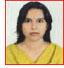 DR. ELIZA FAHRIAF/Name: Md. Moklesur RahmanM/Name: Farhad Akhter BanuBM & DC Reg. No: 35284NID: Cell: Address: 12 D.P Road, 2 No, Baburail,
Narayangonj.Blood Group: 116Voter NoLM-4400115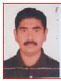 DR. DEBASHISH SAHAF/Name: Ranjit Kumar SahaM/Name: Sandha Rani SahaBM & DC Reg. No: A-36206NID: Cell: Address: Medi Life Diagnostic Centre
Green Super Market, 2 No. B B Road
Narayangonj.Blood Group: O+117Voter NoLM-4400116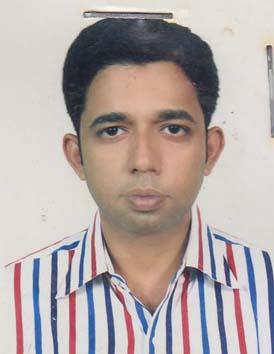 DR. SAYED AHAMMEDF/Name: Nasir AhammedM/Name: Suraiya NasirBM & DC Reg. No: 33782NID: 6725809053881Cell: 01711264639Address: 65/2, B.K. Road, Naryangonj.Blood Group: O+118Voter NoLM-4400117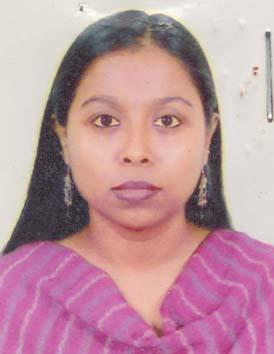 DR. JEASMIN SULTANAF/Name: Jashim Uddin AhammedM/Name: Ayesha AkhterBM & DC Reg. No: 42782NID: 6725805740090Cell: 01713364591Address: Islam Medical Centre, 3/9, D.I.T Market Naraynganj.Blood Group: B+119Voter NoLM-4400118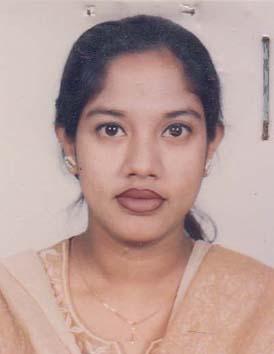 DR. NAZMA BEGUMF/Name: Late. Alhaz Golam RahmanM/Name: Alhaz Fulzan BegumBM & DC Reg. No: 32187NID: 6725802730481Cell: 01819154187Address: 38/A Isha Khan Road, Killarpur, Naryanganj.Blood Group: B+120Voter NoLM-4400119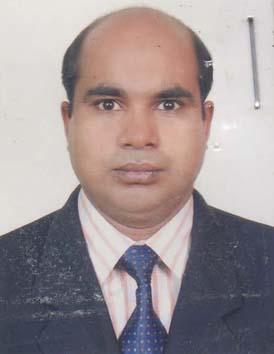 DR. A.K. SHAFI UDDIN AHMEDF/Name: Muhammad Abdul KhalequeM/Name: Khodeza AkterBM & DC Reg. No: 35734NID: Cell: 01716827751Address: Khodeza Mansion, 36/2, Sher e Bangla Road, Masdair, Narayangonj.Blood Group: A+121Voter NoLM-4400120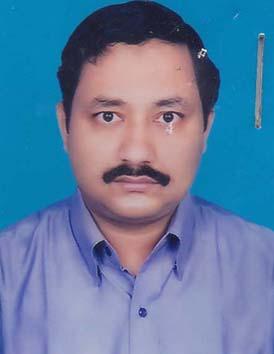 DR. MD. MAKBUL HOSSAIN BHUIYANF/Name: Md. Afsar Uddin BhuiyanM/Name: Fatema KhatunBM & DC Reg. No: 22887NID: 6725803904518Cell: 01911570373Address: 117/2, Khanpur Main Road, Danchamber, Narayngonj.Blood Group: B+122Voter NoLM-4400121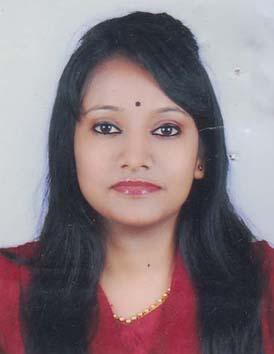 DR. TAMANNA JAHAN NAVYF/Name: Md. Golam MostafaM/Name: Tahmina Mostafa RotnaBM & DC Reg. No: 56007NID: 1916765152918Cell: 01670974759Address: Room No: 206, Intern Hostel (Ladies) Comilla Medical College Hospital, Comilla.Blood Group: A+123Voter NoLM-4400122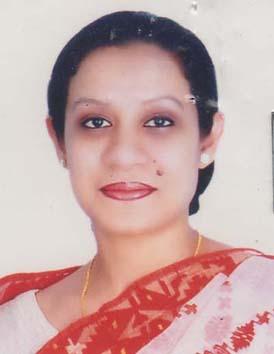 DR. SAYMA AFROZF/Name: Mohammad Asaduzzaman (advocate)M/Name: Sharifa ZamanBM & DC Reg. No: 44445NID: 6710231549329Cell: 01727699370Address: Eastern Pair, 88 Shantinagor, Dhaka.Blood Group: A+124Voter NoLM-4400123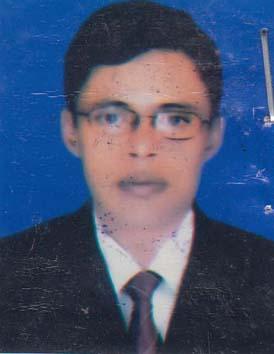 DR. ATAUR RAHMANF/Name: Late. Muhammad MohiuddinM/Name: Rehena BegumBM & DC Reg. No: 42164NID: Cell: 01818723536Address: Medical Officer, UHC, Araihazar, NarayanganjBlood Group: O+E X P I R E D125Voter NoLM-4400124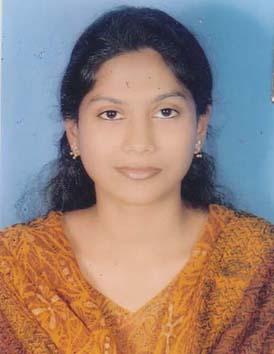 DR. SCLERA SHAHNEWAZF/Name: Dr. Md. Shahnewaz ChowdhuryM/Name: Afroza ShahenewazBM & DC Reg. No: 70488NID: 6725805754405Cell: 01922110703Address: Shahanewaz Chamber, 143, B.B. Road, Naryangonj.Blood Group: O+126Voter NoLM-4400125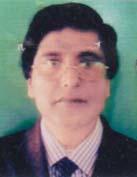 DR. MD. GOLAM MUSTAFAF/Name: Md. Abdul HossainM/Name: Mrs. Rabeya BegumBM & DC Reg. No: 18761NID: 6112029490679Cell: 01711961795Address: Maa O Shishu Kallan Kendra
Narayangonj.Blood Group: O+127Voter NoLM-4400126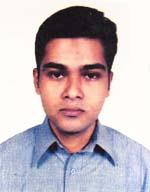 DR. S. M. SADIQ BIN SAIFF/Name: S. M. Saiful IslamM/Name: Rashida KhatunBM & DC Reg. No: 57732NID: 19836725802730741Cell: 01611021573Address: Modern Medical Services, 11, Isha Khan Road, Khanpur, NarayangonjBlood Group: O+128Voter NoLM-4400127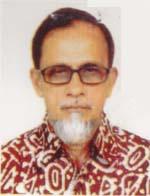 DR. MD. SHAHJAHANF/Name: Late Md. Nurul IslamM/Name: Mrs. KhairunnesaBM & DC Reg. No: 9451NID: 1317938236494Cell: 01716763932Address: 229, (New) Mobarak Shah Road, No. 1, Baburail, NarayangonjBlood Group: B+129Voter NoLM-4400128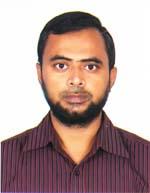 DR. MOHAMMAD SHAMIM BHUIYANF/Name: Mohammad Abdul Baten BhuiyanM/Name: Mrs. Safia KhatunBM & DC Reg. No: 41358NID: 6715831515502Cell: 01816503992Address: H/N, 11/N, Road No. -2, Block-C, Ward-9, North Masdair, Fatullah, NarayanganjBlood Group: A+130Voter NoLM-4400129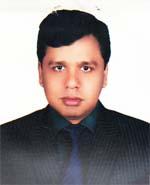 DR. MD. FARUQ HOSSAINF/Name: Late Haji Md. Hanif ProdhanM/Name: Late Haji Khadiza BegumBM & DC Reg. No: 43952NID: 6710615167415Cell: 01717299893Address: Life Care Diagnostic and General Hospital, 3/5 S.S Shah Road, Bandar, NarayangonjBlood Group: B+131Voter NoLM-4400130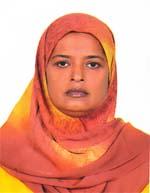 DR. ROWSHAN ARA BEGUMF/Name: Late Abdul Quddus MollahM/Name: Late Mrs. Amena KhatoonBM & DC Reg. No: 16579NID: 6725804350622Cell: 01715015984Address: 38/16 Allam Iqbal Road, NarayangonjBlood Group: O+132Voter NoLM-4400131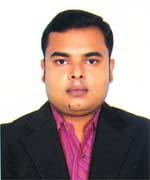 DR. MD. RIASAT AZIMF/Name: Md. Abdul Mannan BiswasM/Name: Dr. Rowshan Ara BegumBM & DC Reg. No: 63851NID: 19882694810999969Cell: 01717441392Address: 38/16 (New) or 38/10/1 (Old) Allama Iqbal Road, NarayangonjBlood Group: B+133Voter NoLM-4400132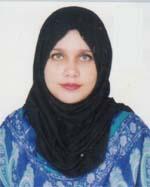 DR. ARIFA AKTERF/Name: Md. Abdur RahimM/Name: Salina AkhterBM & DC Reg. No: 56241NID: 2695044883780Cell: 01671083526Address: 12/1, S. K Road New Friends Market 5th Floor, NarayangonjBlood Group: O+134Voter NoLM-4400133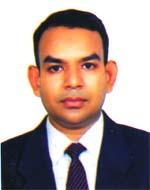 DR. MD. SHAH ALAM SIKDERF/Name: Md. Asak SikderM/Name: Most. Feroza BegumBM & DC Reg. No: 24154NID: 6720602246474Cell: 01715127482Address: 485, Wilson Road, Bandar, NarayangonjBlood Group: AB+135Voter NoLM-4400134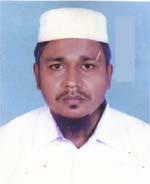 DR. MOHAMMAD TOFAZZAL HOSSAINF/Name: Md. Obaidul HaqueM/Name: Jahanara HaqueBM & DC Reg. No: 29770NID: 6715837387357Cell: 01711132167Address: New Advashd,NarayanganjBlood Group: B+136Voter NoLM-4400135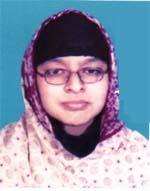 DR. SAJIA AFRINF/Name: Md. Sahidul IslamM/Name: Rozy BegumBM & DC Reg. No: 52192NID: 6725804366172Cell: 01817523562Address: 30, H.K Banergy Rd. Amlapara, NarayangonjBlood Group: n_a137Voter NoLM-4400136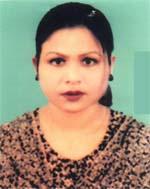 DR. SHAHANA SULTANAF/Name: Md. Ali AkkasM/Name: Mrs. Hamida AliBM & DC Reg. No: 47336NID: 6725818357749Cell: 01768464026Address: Godnail Baripara, Siddirgonj, NarayangonjBlood Group: A+138Voter NoLM-4400137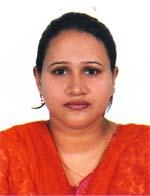 DR. MARUFA AKTERF/Name: Late Md. Mojibur RahmanM/Name: Taslima BegumBM & DC Reg. No: 43290NID: 6720602253340Cell: 01717563243Address: 87/1, DP Road 2 No. Baburial, NarayangonjBlood Group: B+139Voter NoLM-4400138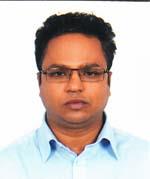 DR.KAZI JAHIRUL ISLAMF/Name: Late Kazi Abul BasherM/Name: Nurun Nahar BegumBM & DC Reg. No: 44650NID: 6720602253338Cell: 01717563244Address: 163 No. HM Sen Road, Bondor, NarayangonjBlood Group: O+140Voter NoLM-4400139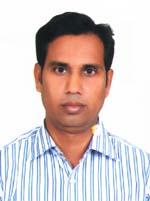 DR. M. ABUL KALAM AZADF/Name: Md. Ali Hossain GaziM/Name: Mrs. Suvoja BegumBM & DC Reg. No: 47052NID: 6715825468672Cell: 01913779766Address: House 55, Road 6, Block B, Lane East Isdair, Zella Parishad, Fatullah, NarayangonjBlood Group: AB+141Voter NoLM-4400140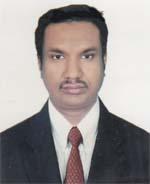 DR. JAMIL HASSAN JEWELF/Name: Md. Nasir UddinM/Name: Rehena AkhterBM & DC Reg. No: 42737NID: Cell: 01711074437Address: Vill-Dhormogonj Paza Pur, Post-Enayetnagar, Thana-Fatullah, Dist-NarayangonjBlood Group: A+142Voter NoLM-4400141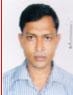 DR. PRAKASH KUMAR SAHAF/Name: Subol Chandraa SahaM/Name: Basana Rani SahaBM & DC Reg. No: A25229NID: Cell: Address: 90, Pandu Lai
Market Kali Bazar
NarayanganjBlood Group: B+143Voter NoLM-4400142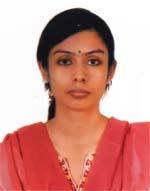 DR. ANAMIKA SAHAF/Name: Engr. Rabindra Ranjan SahaM/Name: Dr. Chinu Rani RoyBM & DC Reg. No: 58059NID: 2695434997742Cell: 01674744527Address: F # 1C, GTH Floor, Globe Nibash, 337-371, Outer Circular Road, Rajarbag, Dhaka-1217Blood Group: A+144Voter NoLM-4400143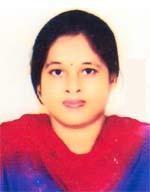 DR. NIGAR SULTANAF/Name: Late Alhaj Md. Nurul IslamM/Name: Mrs. Shelina IslamBM & DC Reg. No: 73052NID: 19906725803000077Cell: 01815686691Address: Holding # 79/1, House # 148, Khanpur Main Road, Narayanganj Sadar, Narayangonj-1400Blood Group: B+145Voter NoLM-4400144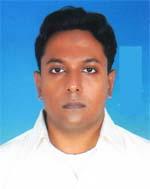 DR. MIR MEFTAHUL HOSSAINF/Name: Alhaj Mir Mobarak HossainM/Name: Late Alhaj Mir Nazma BegumBM & DC Reg. No: 58293NID: 6725803905523Cell: 01842736271Address: Holding # 79/1, House # 148, Khanpur Main Road, Narayangonj Sadar, Narayangonj-14Blood Group: O-146Voter NoLM-4400145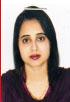 DR. SERATESABIHA ZARINF/Name: Md. Anwar HossainM/Name: Sajeda MomenBM & DC Reg. No: A51742NID: 6725804377956Cell: Address: 5, Allama Iqbal
Road, NarayanganjBlood Group: A+147Voter NoLM-4400146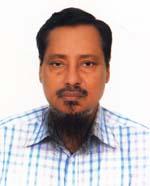 DR. A. K. M SULTAN AHMEDF/Name: Late Munshi Mohd. Nurul IslamM/Name: Mrs. Aleya KhatunBM & DC Reg. No: 18499NID: 1923603851484Cell: 01715191393Address: New Adarsha Pharmacy, Alauddin Market, Paunchabati, Fatullah, NarayangonjBlood Group: B+148Voter NoLM-4400147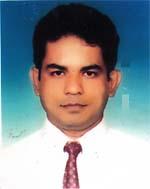 DR. MOHAMMAD SHAHEEN MIAHF/Name: Late Gias Uddin AhmedM/Name: Late Rahima BegumBM & DC Reg. No: 31793NID: 6725809038791Cell: 01711900039Address: 158, Sultan Gias Uddin Road, Muslim nagar, Narayangonj-1400Blood Group: B+149Voter NoLM-4400148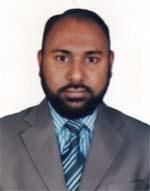 DR. MOHAMMAD ABDUN NUR SAYAMF/Name: Mohammad Abdul MannanM/Name: Mst. Rashida KhatunBM & DC Reg. No: 38130NID: 19786715879329688Cell: 01712247666Address: House No. 4, Road no. 1, Noorbag, Kutubpur, Fatullah, NarayanganjBlood Group: O+150Voter NoLM-4400149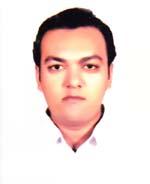 DR. GOLAM MUSTAFA IMONF/Name: Md. Nurul AlamM/Name: Selina BegumBM & DC Reg. No: 34807NID: 6725809035062Cell: 01711619215Address: 295 New , 260-Old, B.K Road  Netaiganj, NarayangonjBlood Group: O+151Voter NoLM-4400150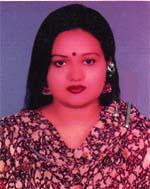 DR. RAFIA MASUDF/Name: Masudur Rahman MollahM/Name: Fatema BegumBM & DC Reg. No: 52839NID: 19852612980871692Cell: 01675839775Address: Matuail Konapara, Katerpur Demra, DhakaBlood Group: B+152Voter NoLM-4400151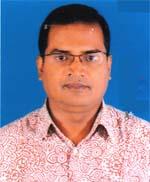 DR. MOHAMMAD AULAD HOSSAINF/Name: Mohammad Afzal IslamM/Name: Late Zarina BegumBM & DC Reg. No: 32283NID: 0113857475016Cell: 01914664533Address: House No. 55, Ward-1, Road-2, Enayetnagar, Fatullah, NarayangonjBlood Group: O+153Voter NoLM-4400152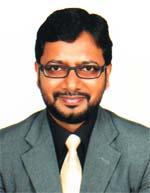 DR. GAZI MUHAMMAD SALAHUDDINF/Name: Muhammad QuamruzzamanM/Name: Rawshon Ara BegumBM & DC Reg. No: 37074NID: 6715831451081Cell: 01914159006Address: Flat no 4C, Century majeda, 18 Sabbir Alam Khondoker Road, Mardair, NarayangonjBlood Group: O+154Voter NoLM-4400153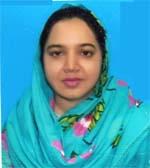 DR.TAHMINA CHOWDHURY JHARNAF/Name: Tazuddin ChowdhuryM/Name: Razia SultanaBM & DC Reg. No: 56397NID: 6725818337873Cell: 01924969704Address: Vill-Anayetnagar, Post-L.N Mills, P.s-Siddirgonj, Dist-NarayangonjBlood Group: O+155Voter NoLM-4400154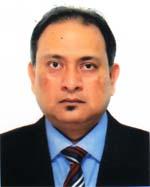 DR. MD. KHALED BIN RASULF/Name: Late Md. Abdur RasulM/Name: Lutfun NessaBM & DC Reg. No: 22804NID: 6715863563708Cell: 01926668154Address: 233/6, Bhasha Sainik Road, Chashara C/a Plot No. 21, Flat No. 5/B, Narayanganj-1400Blood Group: O+156Voter NoLM-4400155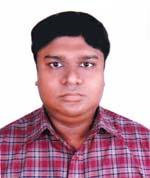 DR. CHOWDHURY MD. IQBAL BAHARF/Name: Dr. Habibur Rahman ChowdhuryM/Name: Mrs. Jebunnessa ChowdhuryBM & DC Reg. No: 33313NID: 6715837403556Cell: 01777111111Address: 300 Bed Hospital, Khanpur, NarayanganjBlood Group: A+157Voter NoLM-4400156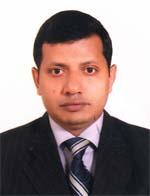 DR. BIDHAN CHANDRA PODDERF/Name: Late Naliai Kumar PodderM/Name: Amalu Rani PodderBM & DC Reg. No: 30008NID: 0695112191922Cell: 01712584212Address: Doctors Quarter, 300 Bedded Hospital, NarayanganjBlood Group: B+158Voter NoLM-4400157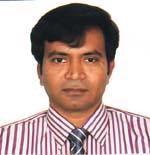 DR. SHEIKH FORHADF/Name: Sheikh Motiur RahmanM/Name: Fatima KhanamBM & DC Reg. No: 34754NID: 6725804351482Cell: 01819482481Address: 95, College Road, Narayanganj-1400Blood Group: A+159Voter NoLM-4400158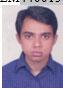 DR. ANIRUDHAW BHATTACHRJEEF/Name: Late Ashim Kumar BhattachrjeeM/Name: Jharana BhattacharjeeBM & DC Reg. No: A 49583NID: Cell: Address: C/o. Dr. Bidhan Chandra Podder
Junior Consultant, Shishu Dept
300 Beded Hospital, Khanpur, 
Narayanganj.Blood Group: 160Voter NoLM-4400159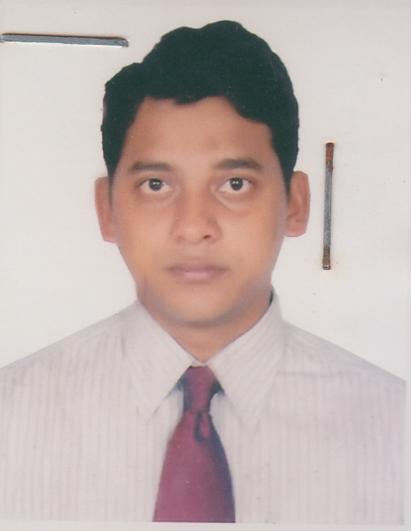 DR. MOHAMMAD SHAMSUDDOHA SARKAR SHANCHAYF/Name: Mohammad Rafique UllahM/Name: Mrs. Shamsun NaharBM & DC Reg. No: 40559NID: 6715837434303Cell: 01911746750Address: RP, Medicine
300 Beded Hospital, Narayangonj Sadar,
NarayangonjBlood Group: O+161Voter NoLM-4400160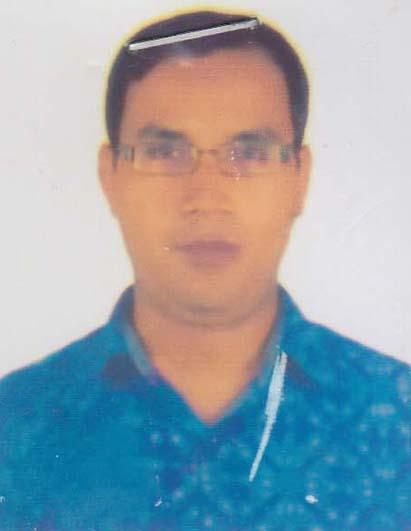 DR. MD. AMINUL ISLAMF/Name: Md. Quasim UddinM/Name: Mrs. Amena KhatunBM & DC Reg. No: 33479NID: 7328501179051Cell: 01712666634Address: Dept Of Pediatric, 300 bed Hospital, Narayanganj.Blood Group: O+162Voter NoLM-4400161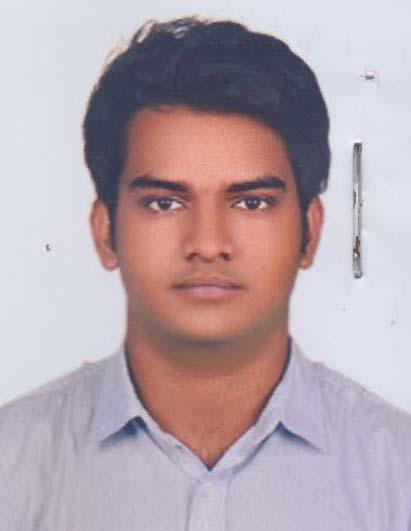 DR. GULAM DASTAGEER PRINCEF/Name: Md. Gulam MostafaM/Name: Tahmina Mostafa RatnaBM & DC Reg. No: 87332NID: 19946710226000107Cell: 01670974760Address: 65, SJ Jahanara Imam Sarani Elephont Road, Dhaka-1205.Blood Group: A+163Voter NoLM-4400162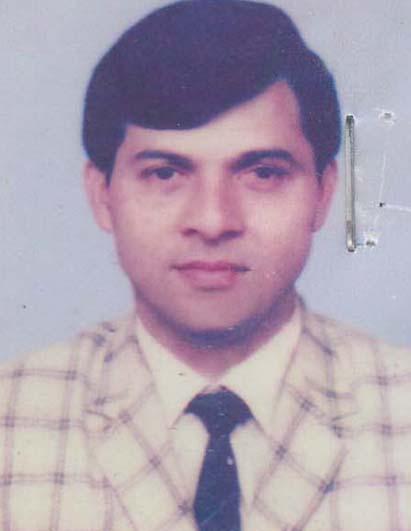 DR. MD. ZAKARIAF/Name: Late Nayeb Ali MasterM/Name: Late Rahima BegumBM & DC Reg. No: 6862NID: 2617680163100Cell: 01720127494Address: Cure Consultation & Diagnostic Signboard 5201, South Matuail Demra, Dhaka. Consultant, Orthopedics, Unique Diagnostic Centre, Khanpur,Blood Group: O+164Voter NoLM-4400163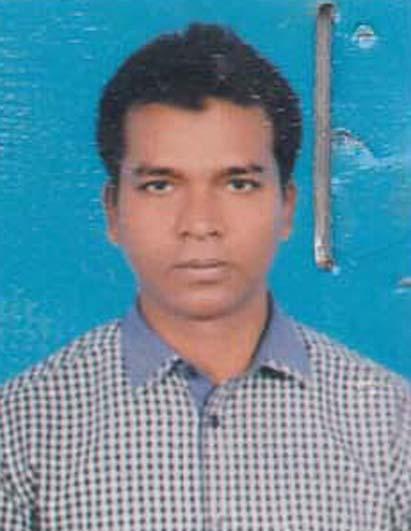 DR. MD. ABUL KALAM AZADF/Name: Jamal Uddin AhmedM/Name: Alefa BegumBM & DC Reg. No: 37485NID: 9410821607451Cell: 01712222182Address: Consultant Surgery, 300 Beded Hospital, Narayongonj.Blood Group: A+165Voter NoLM-4400164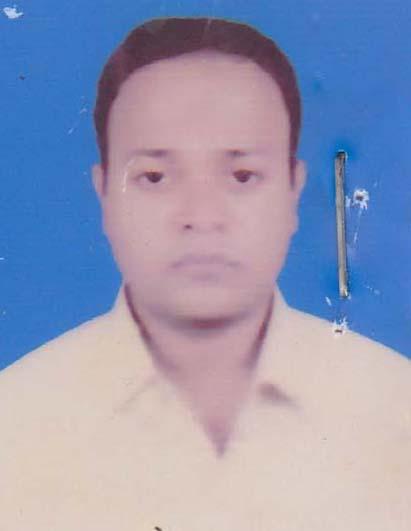 DR.FAISAL AHMEDF/Name: Md. Altaf HossainM/Name: Mrs. Feroza BegumBM & DC Reg. No: 44335NID: 1982715837000356Cell: 01910414341Address: 8th Floor (South) Mollah Tower Amlapara, Narayangonj.Blood Group: O+166Voter NoLM-4400165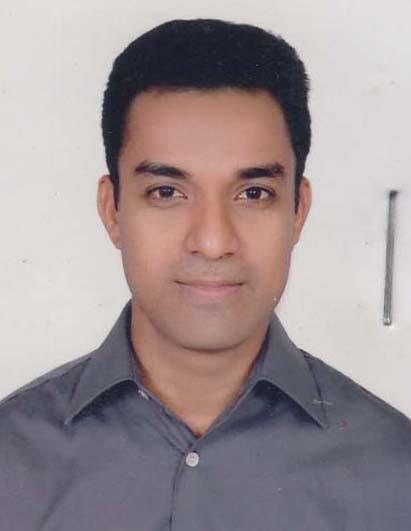 DR. MOHAMMAD MAHBUB HOSSAINF/Name: Late. Mohammad Sohrab HossainM/Name: Delowara BegumBM & DC Reg. No: 33445NID: Cell: 01818884636Address: House: 34-36, Road: 8 Block-E, Nilceton gulshan-1, consultant, Medicine, 300 Bedded Hospital, N.GanjBlood Group: O-167Voter NoLM-4400166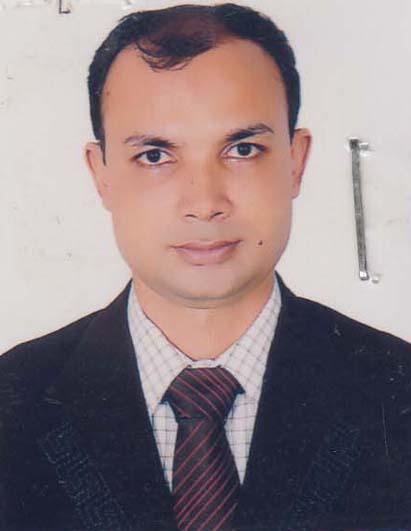 DR. MOHAMMAD SHAHADAT HOSSAINF/Name: Mohammad Nurul HaqueM/Name: Shahida AkterBM & DC Reg. No: 42037NID: 6716855819301Cell: 01718263338Address: Upazilla Health Complex, Sadar, Narayangonj.Blood Group: O+168Voter NoLM-4400167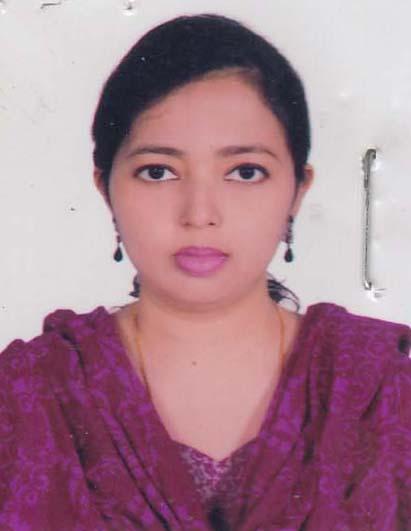 DR. SHAMIMUN NAHARF/Name: Abdul MotalibM/Name: Shamsun NaharBM & DC Reg. No: 64077NID: 9196203131894Cell: 01737706193Address: Upazilla Health Complex, Sadar, Narayangonj.Blood Group: O+169Voter NoLM-4400168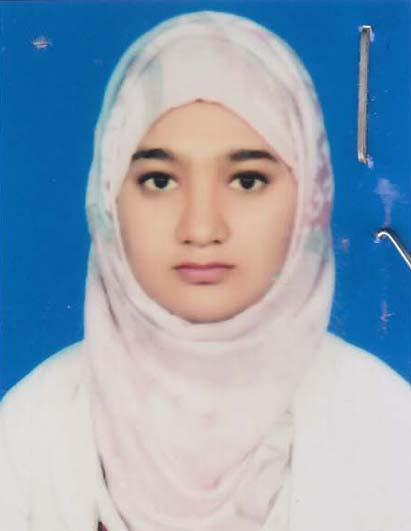 DR. SABERA AFRIN DINAF/Name: Md. Anarul Islam DulalM/Name: Jesmin AkhterBM & DC Reg. No: 87070NID: 19946715879000828Cell: 01774430588Address: Nayamati, Kutubpur, Narayanganj Sadar, Naraynganj.Blood Group: AB+170Voter NoLM-4400169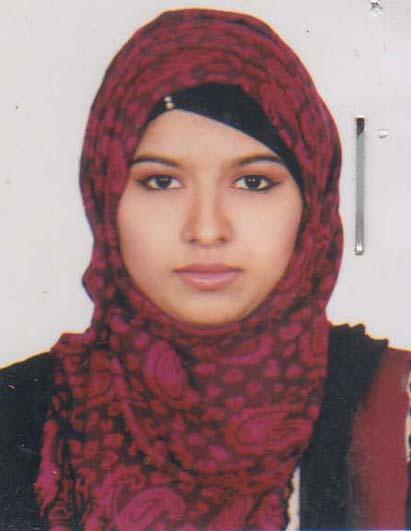 DR. TASUNA TASFIN BONYF/Name: Dr. Md. Altaf HossainM/Name: Dr. Halima AkhterBM & DC Reg. No: 69968NID: 6725803907148Cell: 01611150040Address: 19/A, Shaheed Sabbir Alom Khondokar Road, Masdair, Narayanganj.Blood Group: B+171Voter NoLM-4400170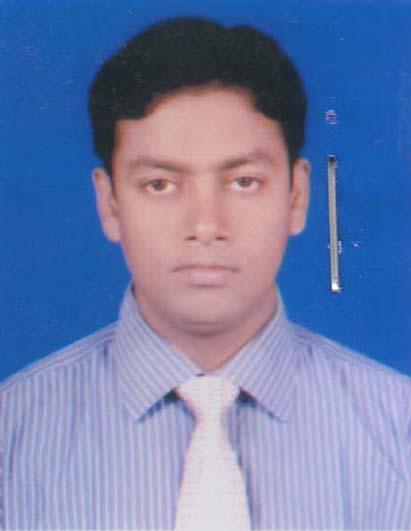 DR. S.M. IFTEKHAR UDDIN SAGARF/Name: A.k.m. Sharif UddinM/Name: Kulsuma BegumBM & DC Reg. No: 49094NID: 9196203120891Cell: 01711075931Address: Sajeda Monjil (3rd Floor), Jarzis Garden, Masdair Gorosthan, NarayanganjBlood Group: B+172Voter NoLM-4400171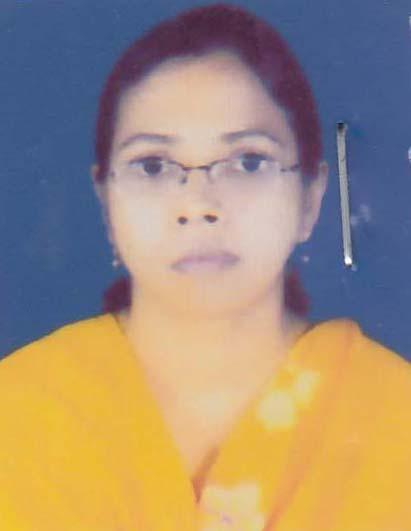 DR. RUBINA BARIF/Name: Sk. Abdul BariM/Name: Jarina BegumBM & DC Reg. No: 33615NID: 0113857475015Cell: 01711363770Address: 300 beded Hospital, Narayangonj.Blood Group: AB+173Voter NoLM-4400172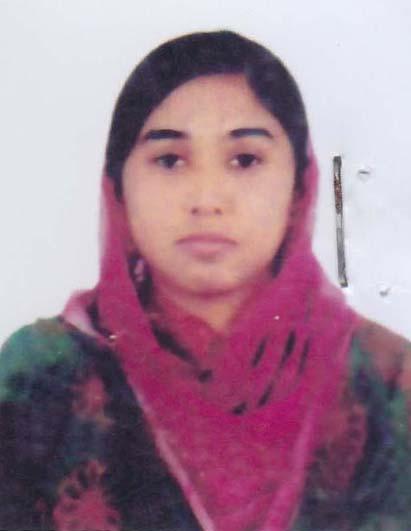 DR. JANNATUL NAYEMF/Name: Jamil HossainM/Name: Safia BegumBM & DC Reg. No: 60178NID: Cell: 01766741838Address: 300 Bedded Hospital, Narayangonj.Blood Group: A+174Voter NoLM-4400173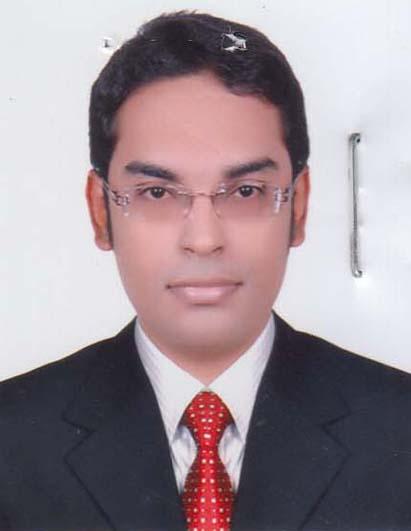 DR. SHAFAYET AREFINF/Name: Belayet Hossain BhuiyanM/Name: Akhter NaharBM & DC Reg. No: 65762NID: 6725304702155Cell: 01715149743Address: House No: 02, Advocates Road, Adarsha Chashara, Chandmari, Narayangonj-1400.Blood Group: B+175Voter NoLM-4400174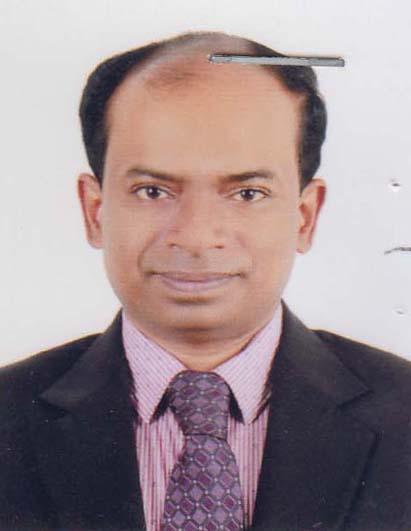 DR. A.K.M. MEHEDI HASANF/Name: Mohammad Chand MiaM/Name: Jahanara BegumBM & DC Reg. No: 38337NID: 2696654287104Cell: 01712274070Address: 287/4, Ambagan, Nayatola, Moghbazar, Dhaka-1217.Blood Group: O+176Voter NoLM-4400175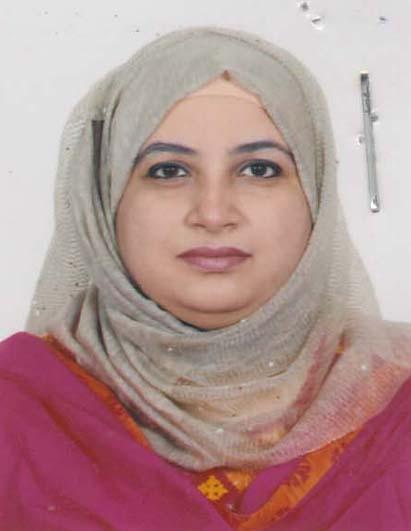 DR. UMME RUMANA JAHANF/Name: Md. MoniruzzamanM/Name: Jahanara BegumBM & DC Reg. No: 37192NID: 6725803909095Cell: 01711130505Address: 63/1, Nawab Solimullah Road, Missionpara, Narayanganj.Blood Group: B+177Voter NoLM-4400176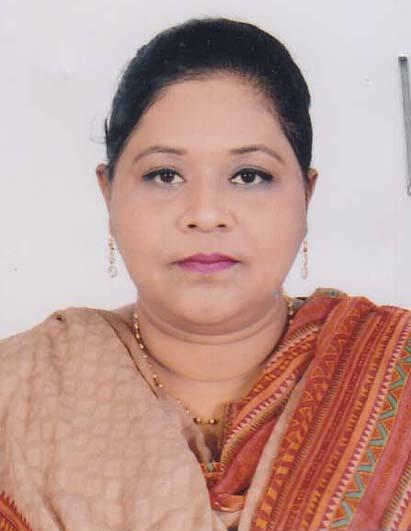 DR. FARJANA YASMINF/Name: Gias Uddin AhmedM/Name: Yeasmin AhmedBM & DC Reg. No: 66273NID: Cell: 01677397655Address: 20B, DAS, Road, Dailpotti, Narayangonj.Blood Group: A+178Voter NoLM-4400177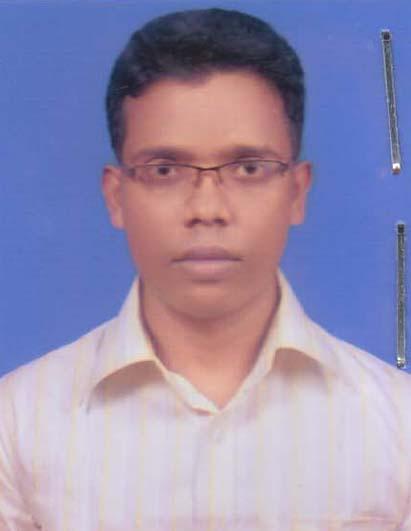 DR. SHASHANKO SHEKHOR MONDALF/Name: Nirapada MondalM/Name: Usha Rani MondalBM & DC Reg. No: 68143NID: 2699501912184Cell: 01716594479Address: Bank Coloni, Khanpur, Narayangonj.Blood Group: A+179Voter NoLM-4400178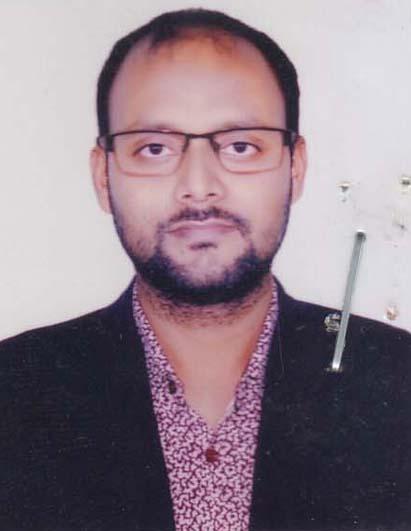 DR. AL- WAZEDUR RAHMANF/Name: Md. Mijanur Rahman MiahM/Name: Hosne Ara RahmanBM & DC Reg. No: 53718NID: 6725812459291Cell: 01673657945Address: 302/D, Mouchak(Matin sarak), Mizmizi-1430, Siddirgonj, Narayangonj City Corporation.Blood Group: B+180Voter NoLM-4400179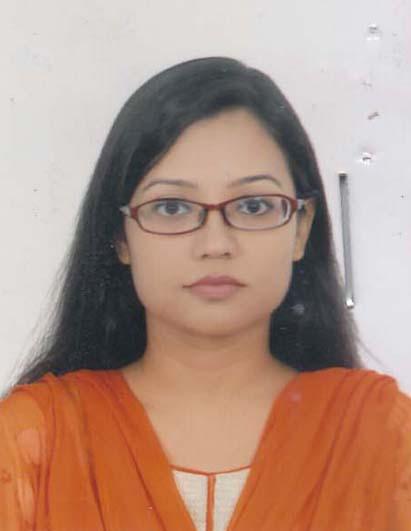 DR. LUTFUN NAHARF/Name: Md. Lutfor Rahman ChowdhuryM/Name: Jahanara BegumBM & DC Reg. No: 63112NID: 19876715837422482Cell: 01917400969Address: House No: 15, Road No: 2, Block: B, Ajmeribag, Khapur, Fatullah, Narayangonj.Blood Group: A+181Voter NoLM-4400180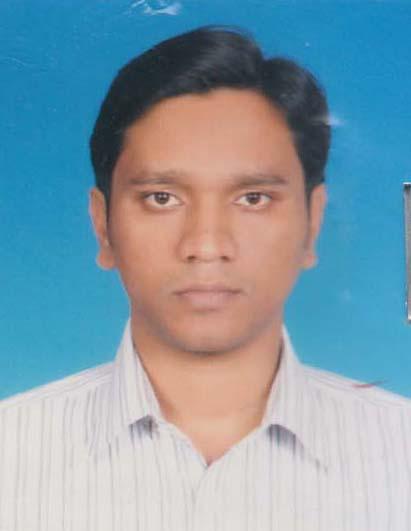 DR. DEVRAJ MALAKARF/Name: Sukumar MalakarM/Name: Anjoly Rani MalakarBM & DC Reg. No: 39771NID: 6725803908667Cell: 01711120810Address: 6, Nawab Salimullah Road, Narayanganj.Blood Group: O+182Voter NoLM-4400181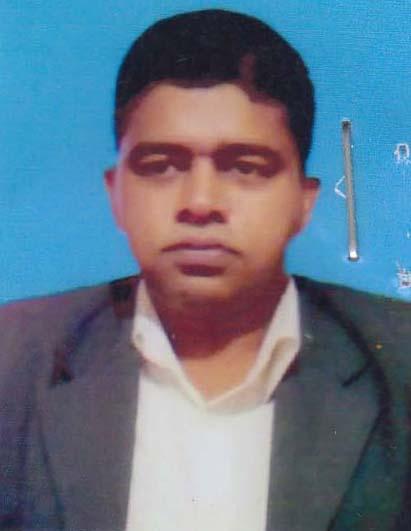 DR. MOHAMMAD ARMAN FERDOSSEF/Name: Late Sahabuddin AhmedM/Name: Amjadi BegumBM & DC Reg. No: 58199NID: Cell: 01847233250Address: 118 No. Nabiganj Road, Bandar, Narayanganj.Blood Group: AB+183Voter NoLM-4400182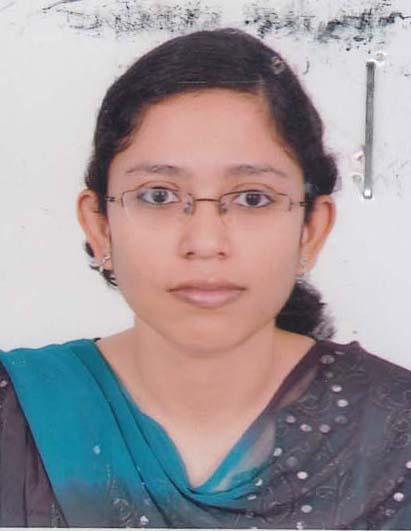 DR. SANCHITA PODDERF/Name: Shayan Kumer PodderM/Name: Rita PodderBM & DC Reg. No: 59295NID: 19880695112193384Cell: 01710592870Address: 55/16 S.M Maleh Road, Tanbazar, Narayangonj.Blood Group: B+184Voter NoLM-4400183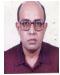 DR. RANJIT RANJAN ROYF/Name: Late.begati Ranjan RoyM/Name: Mrs.puspa RoyBM & DC Reg. No: A­13187NID: 8209167033Cell: Address: 236 New Elephant Road, Flat#6/c,  Dhaka.Blood Group: O+185Voter NoLM-4400184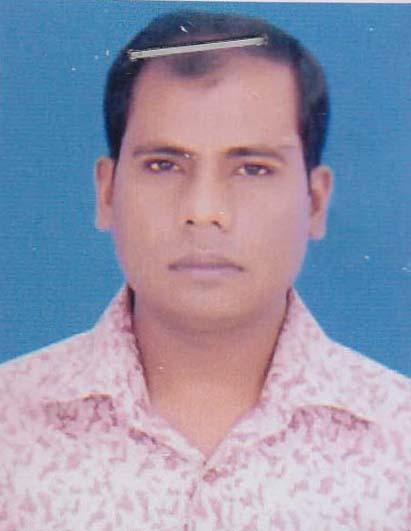 DR. MOHAMMAD ABDUL MALEKF/Name: Mohammad Mojibur RahmanM/Name: Sayeda Rasheda BegumBM & DC Reg. No: 35320NID: 7313869617Cell: 01816419203Address: Asst. Registrar (Medicine), 300 Bedded Hospital, Narayanganj.Blood Group: B+186Voter NoLM-4400185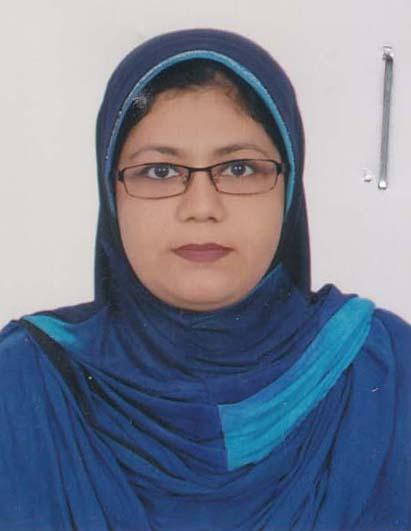 DR. MASUDA SULTANAF/Name: Md. Mozammel HoqueM/Name: Mrs. Showkat Ara BegumBM & DC Reg. No: 31164NID: 2691649120997Cell: 01713451898Address: Flat No: CD-8, 13 Sharkar, West Dhanmadi, Dhaka/Consultant Gynae 300 Bed Hospital-N.Gonj.Blood Group: B+187Voter NoLM-4400186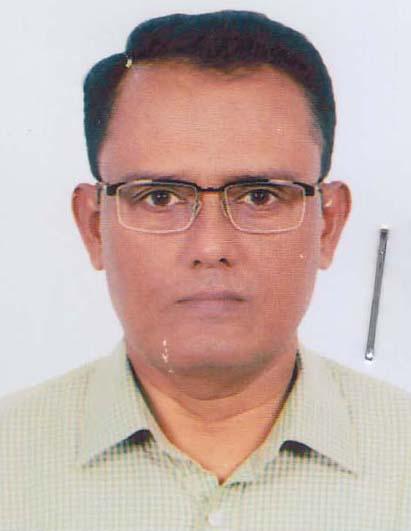 DR. A.N.M. NURUL HAQUE BHUIYANF/Name: Bashir Uddin AhmedM/Name: Most. Foijun NesaBM & DC Reg. No: 24190NID: 19686720409814242Cell: 01911147150Address: 2/2, Sher- e Bangla Road, Kasfa Tower, Masdair, Narayanganj.Blood Group: A+188Voter NoLM-4400187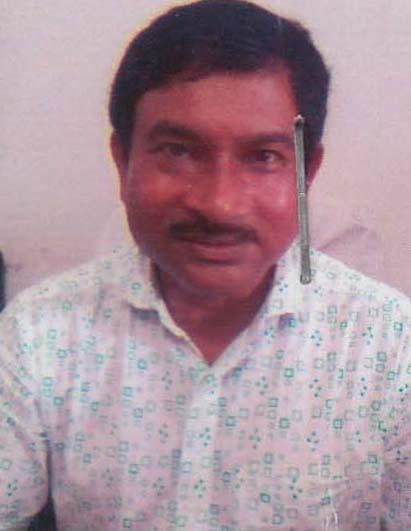 DR. MD. ASADUZZAMANF/Name: Late Md. Abdus SamadM/Name: Late Salma SamadBM & DC Reg. No: 16165NID: 4614647453Cell: 01731152711Address: General Hospital Naryanganj.Blood Group: A+189Voter NoLM-4400188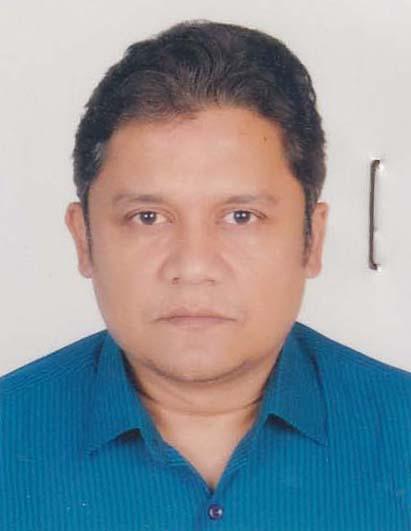 DR. ABU SAYEED MD. FERUZ MUSTAFAF/Name: Dr. Md. Golam MustafaM/Name: Ferdous Ara BegumBM & DC Reg. No: 29667NID: 2896655331625Cell: 01819489065Address: 404, Modhubag, Mogbazar, Dhaka/ Heneual Hospital, N.gonj.Blood Group: O+190Voter NoLM-4400189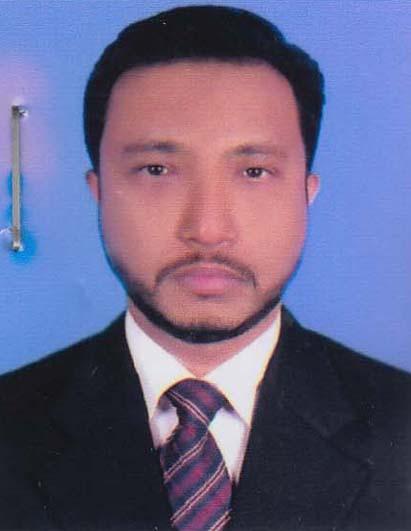 DR. A.B.M ZAHIRUL QUDER BHUIYANF/Name: Md. Abdul Quder BhuiyanM/Name: Late Jahanara BegumBM & DC Reg. No: 39321NID: 2610457061050Cell: 01719110677Address: F1-15- A1, Rupayan Town Fatulla, Narayanganj.Blood Group: O+191Voter NoLM-4400190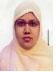 DR. SHILPY AKTERF/Name: Mohammad Ahasan UddinM/Name: Sufia KhatunBM & DC Reg. No: 41628NID: Cell: Address: Vill-Delpara, Post-­Kutubpur
Thana­Fatulla, Dist: Narayangonj.Blood Group: O+192Voter NoLM-4400191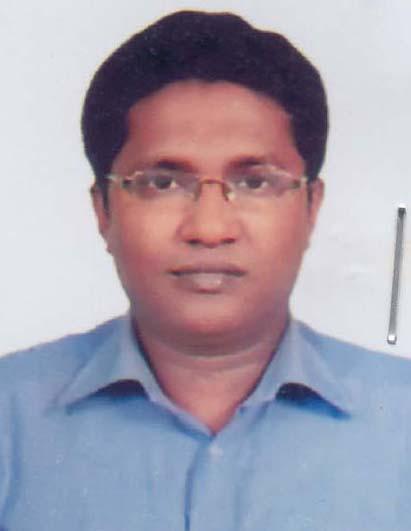 DR. MD. SAKHAWAT HOSSAINF/Name: Md. Abul HossainM/Name: Kursia BegumBM & DC Reg. No: 48222NID: Cell: 01913499301Address: 128/1, Shahsuja Road, Jallar Para, Narayanganj.Blood Group: O+193Voter NoLM-4400192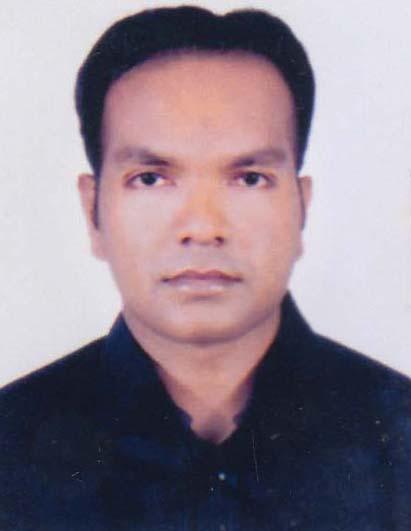 DR. MD. ABDUL QUIYUMF/Name: Noor Mohammad SarkerM/Name: Josna AkterBM & DC Reg. No: 59368NID: 19880695114206607Cell: 01764688486Address: 612, Block: A, BSMMU, Shahbag, Dhaka.Blood Group: A+194Voter NoLM-4400193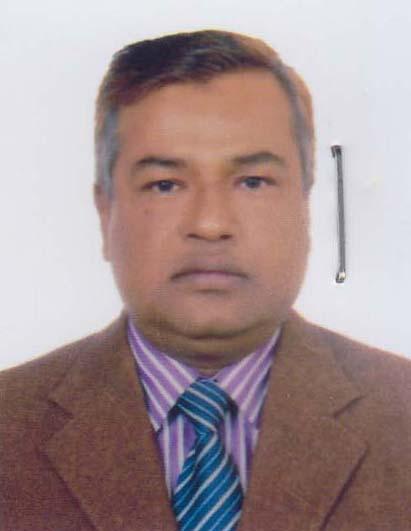 PROF. DR. FARUK AHAMMADF/Name: Late Md. Nurul IslamM/Name: Mrs. Regia BegumBM & DC Reg. No: 23121NID: 2370464170Cell: 01817011894Address: Consultant Medicine , Labaid, Narayanganj.Blood Group: B+195Voter NoLM-4400194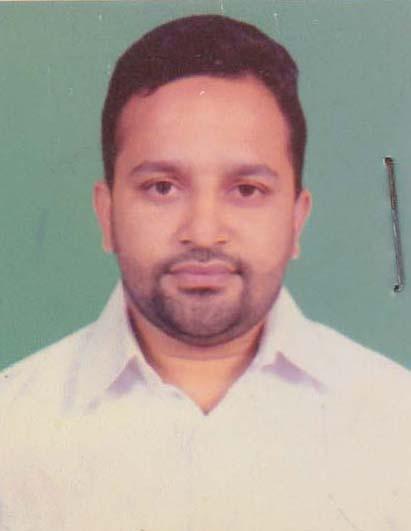 DR. MD. TAJUL ISLAM MUNNAF/Name: Md. Sirajul HoqueM/Name: Masuda BegumBM & DC Reg. No: 70218NID: 19906715863000733Cell: 01674066190Address: Vill: Faraha kandha  P.O: Naryanganj, P.S: Fatullah, Dist: Narayanganj.Blood Group: O+196Voter NoLM-4400195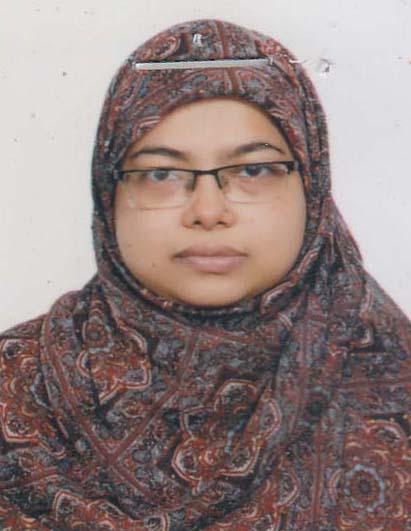 DR. BEGUM MORIOM ZAMILAF/Name: S.m. Shafiqur RahmanM/Name: Farida BegumBM & DC Reg. No: 46299NID: 19836725802900991Cell: 01710991647Address: House No: 8, Road: 2, Block: B, Lane: 1, West Masdair, Fatulla, Narayanganj.Blood Group: A+197Voter NoLM-4400196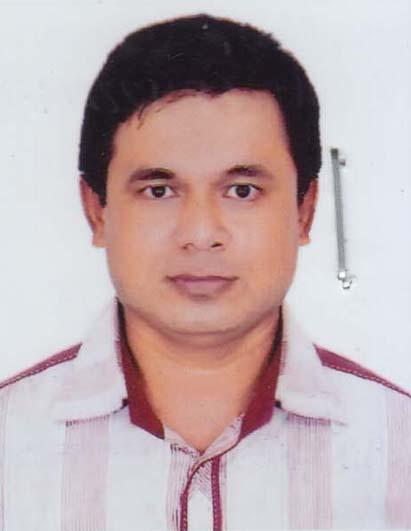 DR. MD. ASHRAFUZAMANF/Name: Md. Tauhidul HaqueM/Name: Shirina BegumBM & DC Reg. No: 30683NID: 2691648052548Cell: 01712027453Address: Asst. Registrar, Paediatrics, 300 Beded Hospital, Narayanganj.Blood Group: O+198Voter NoLM-4400197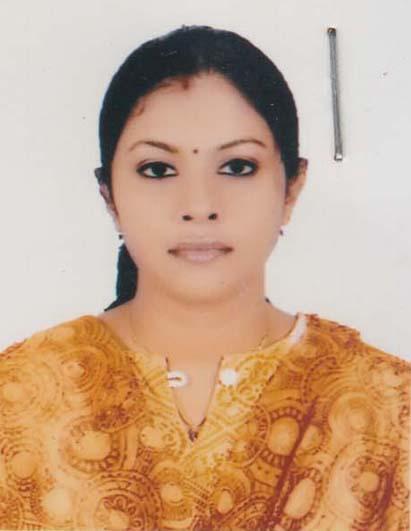 DR. DIPANNITA DHARF/Name: Late Mrinal Kanti DharM/Name: Anima DharBM & DC Reg. No: 51199NID: 19860695112194082Cell: 01752411022Address: Doctors Quarter (Belly) 300 Bed Hospital, Khanpur, Narayanganj.Blood Group: B+199Voter NoLM-4400198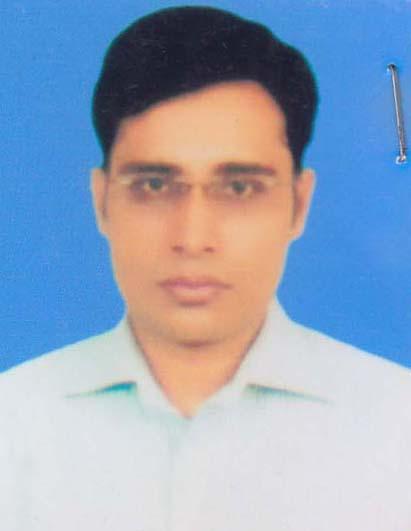 DR. FARAZI MOHAMMAD  MAHBUBUL ALAM MANZUF/Name: Md. Abubakar ShiddiqueM/Name: Mrs. Rahima KhatonBM & DC Reg. No: 34439NID: 8916785506978Cell: 01682512143Address: 300 Beded Hospital, Narayanganj.Blood Group: A+200Voter NoLM-4400199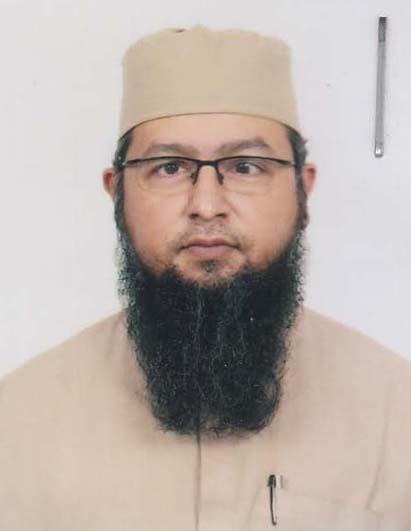 DR. NUR FAYSAL AHMEDF/Name: Nur MohammadM/Name: Akikul BaharBM & DC Reg. No: 36911NID: 6725801286725Cell: 01718748034Address: 6/7, BegunBagicha, Topkhana Road, Dhaka, Flat Dom-NNO E( Dorado(B-8).Blood Group: A+201Voter NoLM-4400200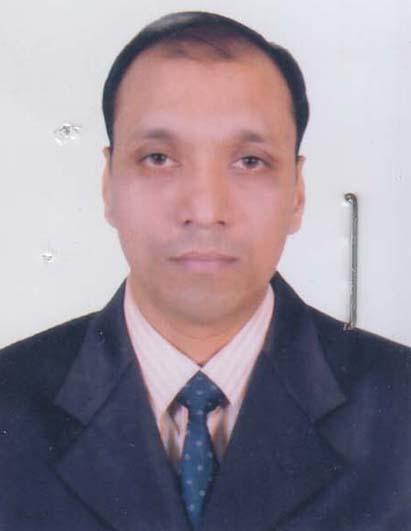 DR. ALAK KUMAR SAHAF/Name: Amal Chandra SahaM/Name: Lata Rani SahaBM & DC Reg. No: 36330NID: Cell: 01711066860Address: 395, D.P. Road, New Palpara, Narayanganj.Blood Group: O+202Voter NoLM-4400201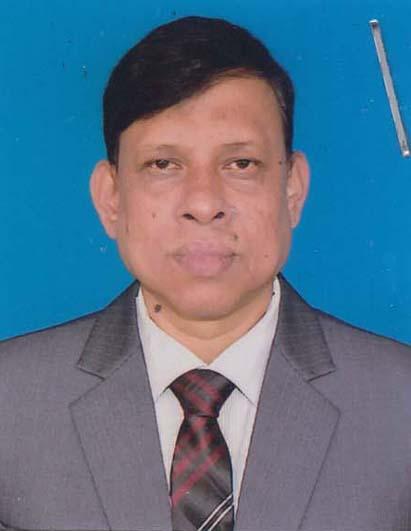 DR. MAMUN RASHID BHUIYAF/Name: Late A.b.md. Waliullah BhuiyaM/Name: Late Maleka Akhter KhanamBM & DC Reg. No: 15397NID: 2612935354006Cell: 01711858542Address: Senior consultant (Ortho -Surgery), 300 Bedded Hospital, Narayangonj.Blood Group: O+203Voter NoLM-4400202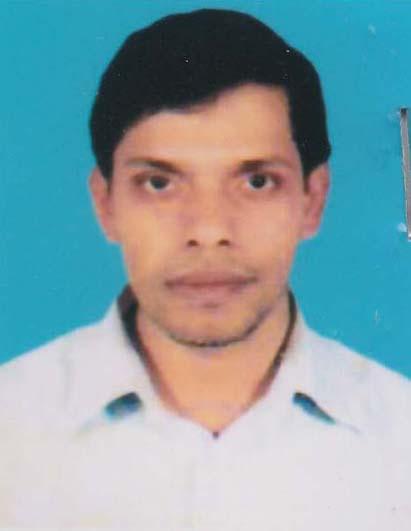 DR. KUMER TANSHENF/Name: Ashit Kumar DeyM/Name: Bishakha Rani ChowdhuryBM & DC Reg. No: 38790NID: 19796725803709717Cell: 01720286166Address: 43, Uttor Chashara , Thana: Fatullal, P.O & Dist: Narayangonj.Blood Group: A+204Voter NoLM-4400203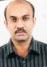 DR. MOHAMMAD NASIRUL ISLAMF/Name: Late Abdul GafurM/Name: Naziba BegumBM & DC Reg. No: A­26941NID: 2693625856165Cell: Address: Consultant Medicine Mediplus Diagnostic Center, President Road,  Narayangonj.Blood Group: A+205Voter NoLM-4400204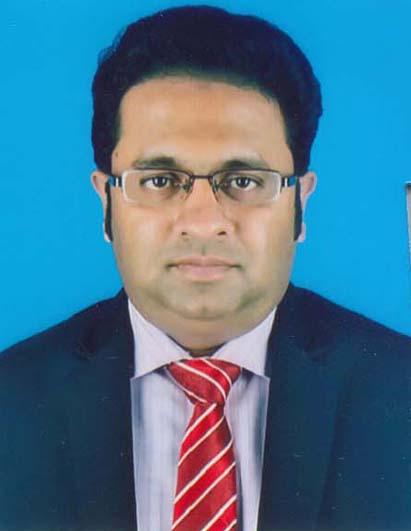 DR. TANVIR AHMED CHOWDHURYF/Name: Late. Sharfuddin AhmedM/Name: Rokeya BegumBM & DC Reg. No: 33461NID: 2696829653355Cell: 01712882902Address: 44/1, Dhaka-1214/UHIPO, North Upazila Health complex, Sonargao, N.ganj.Blood Group: A+206Voter NoLM-4400205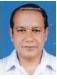 DR. PALAK KUMAR MOHANTAF/Name: Sree Prafullah Kumar MohantaM/Name: Mrs Chafa Rani MohantaBM & DC Reg. No: 14773NID: 2694266781569Cell: Address: Consultant Skin&VD Dept.
300 Beded Hospital, Narayanganj.Blood Group: B+207Voter NoLM-4400206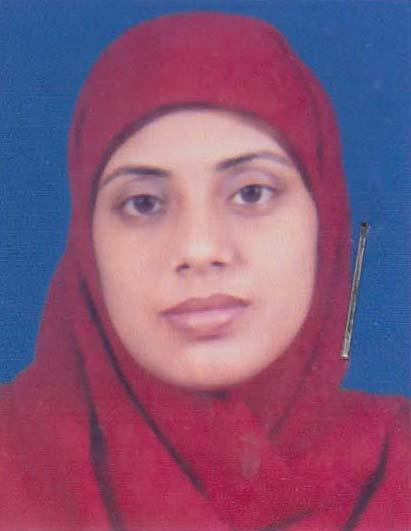 DR. AFROZA AKTER POLYF/Name: Abdul Mannan BhuiyanM/Name: Mrs. Rozina MannanBM & DC Reg. No: 47448NID: 6715831515503Cell: 01816503993Address: H/N: 57, Road:2, Block: C, Ward: 9, North Masdair, Fatullah, Narayangonj.Blood Group: AB+208Voter NoLM-4400207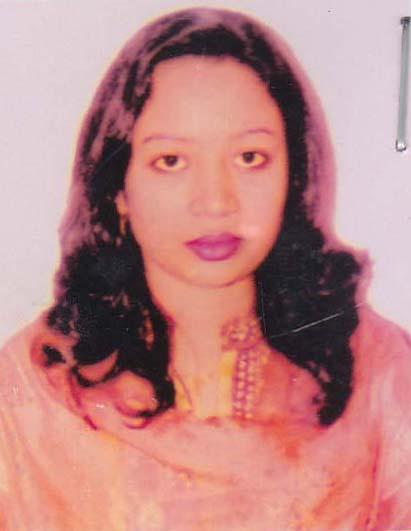 DR. YASMIN AKTERF/Name: Md. Edrish AliM/Name: Mrs. Roksana AliBM & DC Reg. No: 47329NID: 1900403708Cell: 01716372040Address: 143, B.B. Road, Naryanganj.Blood Group: B+209Voter NoLM-4400208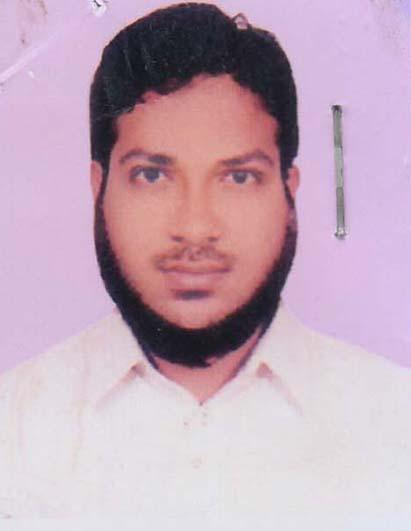 DR. KAMRUL HASAN SAJIBF/Name: Md. Safiqul IslamM/Name: Saleha BegumBM & DC Reg. No: 56721NID: Cell: 01674471860Address: Araihazar General Hospital, Araihazar Narayanganj.Blood Group: B+